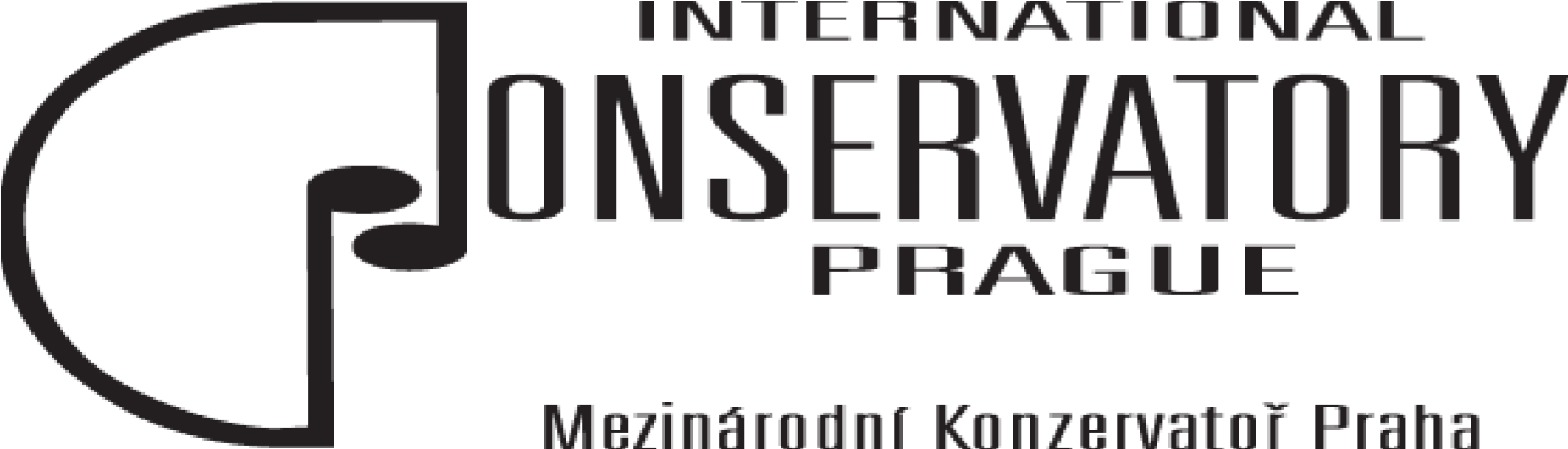 adresa:	Olšanská 55/5, 13000, Praha 3doručovací adresa: Olšanská 55/5, 13000, Praha 3telefon:	224 816 617, 777 712 478emailová adresa: konzervator.praha@seznam.cz www.konzervatorpraha.euOBOR  HUDBA – HRA NA FAGOT Teoretická zkouška Písemný test z hudební nauky (45 – 60 min): čitelné a správné psaní not a pomlk (i jejich hodnot) v houslovém a basovém klíči, včetně not s béčky a křížky  určení nebo zápis stupnic od pevně stanoveného tónu dle sluchu určení nebo zápis základních intervalů od pevně stanoveného tónu dle sluchu určení nebo zápis durových a mollových kvintakordů a jejich obratů od pevně stanoveného tónu dle sluchu určení nebo zápis dominantního septakordu a jeho obratů od pevně stanoveného tónu dle sluchu  rozpoznání taktu, doplnění taktových čar zápis předehrané jednoduché melodie dle sluchu Hudební nauka, rytmické a sluchové předpoklady (zkouška nebo test) Vysvětlení pojmu vlastnosti tónů, tónová soustava a její rozdělení na oktávy v G a F klíči, praktická orientace ve všech durových a mollových stupnicích s křížky a béčky, základní italské hudební názvosloví/způsob hry (tempové, dynamické a přednesové označení), znalost čtyř druhů kvintakordu, znalost dominantního septakordu  Reprodukce předehraných jednoduchých rytmických cvičení, rytmizace zahrané melodie, dovednost zopakovat zatleskané dvoutaktí, schopnost zatleskat jednoduché rytmické ukázky z listu Správná reprodukce předehraných tónů, rozpoznání základních intervalů (čistých, velkých a malých), přenášení tónů z jiných oktáv do své hlasové polohy, analýza tónorodu (dur, moll) a počtu předehraných tónů, zopakování – zazpívání souzvuku či některého tónu (dvou – čtyřzvuk), rozpoznat durový a mollový kvintakord Znalost pěveckých hlasů - soprán, mezzosoprán, alt, tenor, baryton, bas Dějiny (zkouška nebo test) Základní orientace v díle českých a světových hudebních skladatelů: B. Smetana, A. Dvořák, L. Janáček, J. S. Bach, W. A. Mozart, L. v. Beethoven, G. Verdi, G. Gershwin, L. Bernstein,  A. L. Webber, K. Svoboda apod. Všeobecný vědomostní, orientační test se zaměřením v oblasti hudby a kultury Talentové zkoušky – praktická část Jedna durová a jedna mollová stupnice do 4# a 4b . Příslušné kvintakordy, dominantní a zmenšené septakordy - velké rozklady a obraty. 2 kontrastní etudy ( např.Weissenborn, Pivoňka) Libovolná přednesová skladba zpaměti.  Je třeba mít správný postoj při hře a správné držení nástroje, ovládat brániční dýchání. 